STANDAR PELAYANAN REKOMENDASI PERPANJANGAN  IJIN OPERASIONAL SATUAN PENDIDIKAN PAUD DAN PNFPADA DINAS PENDIDIKAN DAN KEBUDAYAAN KABUPATEN PASURUANNO.KOMPONENURAIANPENYAMPAIAN LAYANANPENYAMPAIAN LAYANANPENYAMPAIAN LAYANAN1.Persyaratannib (nomor induk berusaha)npsn lembaganpwp lembaga dan yayasan (bila ada yayasan)surat keterangan domisili sekolah dari kepala desa/ lurahsusunan pengurus dan rincian tugasdokumen hak milik, sewa, atau pinjam pakai atas tanah dan bangunanakta notaris lembaga / yayasandata mengenai perkiraan pembiayaan kelangsungan  lembaga paud minimal  1  (satu) tahun pembelajaran rencana induk pengembangan lembaga paud rencana pencapaian standar penyelenggaraan ktp kepala sekolah Ijin operasional penyelenggaraan lama2.Sistem, Mekanisme dan Prosedur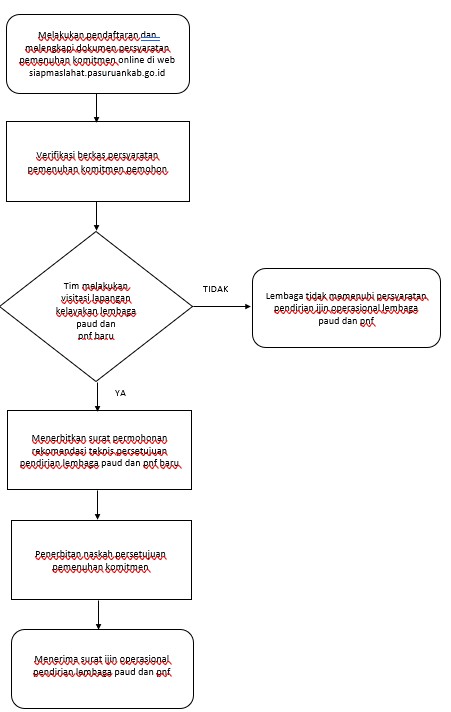 Keterangan :1. Melakukan pendaftaran dan  melengkapi dokumen persyaratan  pemenuhan  komitmen  online di  web siapmaslahat.pasuruankab.go.id2. Memverifikasi    berkas    persyaratan    pemenuhan komitmen pemohon3. Melakukan  pengecekan dapodik lembaga PAUD dan PNF4. Menerbitkan surat permohonan rekomendasi teknis persetujuan pendirian lembaga PAUD dan PNF 5. Penerbitan     naskah     persetujuan     pemenuhan komitmen6. Menerima surat ijin operasional pendirian lembaga PAUD dan PNF3.Jangka WaktuPelayanan14 (Empat Belas) Hari4.Biaya / TarifTidak dipungut biaya (Gratis)5.ProdukPelayananIjin Operasional Satuan Pendidikan PAUD dan PNF6.Penanganan Pengaduan, Saran dan Masukan / ApresiasiBidang Pembinaan PAUD dan PNF Dinas Pendidikan dan Kebudayaan Kabupaten PasuruanKomplek Perkantoran Raci – Jalan Raya Raci KM. 9Bangil – Pasuruan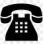 (0343) 5615565Website : dispendikbud.pasuruankab.go.idPENGELOLAAN PELAYANANPENGELOLAAN PELAYANANPENGELOLAAN PELAYANAN1.Dasar HukumPermendikbud No. 84 Tahun 2014Permendikbud No. 81 Tahun 20132.Sarana dan Prasarana dan/atau Fasilitas1. Alat Tulis Kantor2. Komputer, Laptop dan Printer3. Jaringan Internet4. Aplikasi Perijinan siapmaslahat.pasuruankab.go.id3.KompetensiPelaksanaKepala Dinas Pendidikan dan Kebudayaan :1. Memahami Standar Pelayanan Perijinan PAUD danPNF.2. Memahami  Standar  Operasional  Pelayanan  (SOP) Perijinan PAUD dan PNF.3. Memverifikasi    lembaga    pemohon    di    aplikasi siapmaslahat.pasuruankab.go.id atas rekomendasi Kepala Bidang Pembinaan PAUD dan PNF.Kepala Bidang Pembinaan PAUD dan PNF :1. Memahami Standar Pelayanan Perijinan PAUD danPNF.2. Memahami  Standar  Operasional  Prosedur  (SOP) Perijinan PAUD dan PNF.3. Memverifikasi    lembaga    pemohon    di    aplikasi siapmaslahat.pasuruankab.go.idSub Koordinator / Pejabat Fungsional :1. Pengawasan   dan   monitoring      kepada   satuanpendidikan PAUD dan PNF2. Peningkatan    mutu    dan    kompetensi    satuanpendidikan PAUD dan PNFFungsional Umum :1. Dapat mengoperasikan komputer2. Memberikan   pelayanan   terbaik   kepada   satuanpendidikan PAUD dan PNF4.PengawasanInternalReport secara sistematis pada siapmaslahat.pasuruankab.go.id5.JumlahPelaksana4 (Empat) Orang6.JaminanPelayanan1. Apabila pelayanan tidak sesuai standar maka akan mendapat teguran.2. Apabila persyaratan yang belum lengkap dan benar tidak dapat diproses.7.Jaminan Keamanan dan Keselamatan PelayananIjin Operasional terbit secara digital8.Evaluasi KinerjaPelaksanaReport melalui siapmaslahat.pasuruankab.go.id